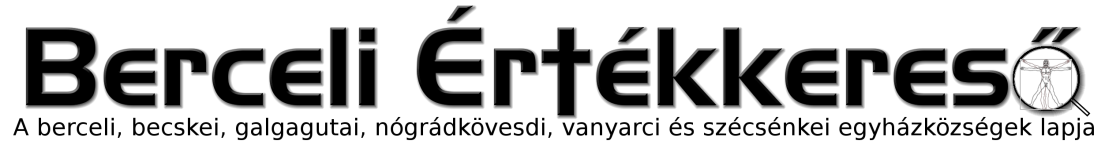 V. évf. 38. szám Évközi 23. vasárnap	2018. szeptember 9.Bercel Községi Önkormányzat 2018. szeptember 15-én szombaton tartja a hagyományőrző szüreti felvonulástA program délután 1 órakor kezdődik az Általános iskola kertjében:Ünnepi köszöntőt mond Balla Mihály Országgyűlési képviselő. A kulturális műsorban fellépnek a Berceli Csemete-kert Óvoda óvodásai, a Berceli Széchenyi István Általános Iskola tanulói, valamint Nógrádmegyer, Herencsény, Magyarnándor, Palotás, Pásztó, Nógrádsáp hagyományőrző népdalkörei. 
14 órakor kezdődik Bunyós Pityu mulatós műsora. 
A szüreti felvonulás délután 4 órakor indul az iskola kertjéből. Útvonal:Általános Iskola Gácsi út Kisbojtár Sörözőig
Baross út Rózsakert Fogadó
Petőfi út Hangulat büféig
Béke út Szent Miklós Közösségi Ház
Kossuth tér faluközpont
Faluközponttól vissza az iskoláig.
A vacsorát követően szabadtéri bál veszi kezdetét az iskola kertjében.
Mindenkit szeretettel vár a képviselő testület és kéri, hogy minél többen öltözzenek népviseletbe.Imatalálkozó a berceli templomban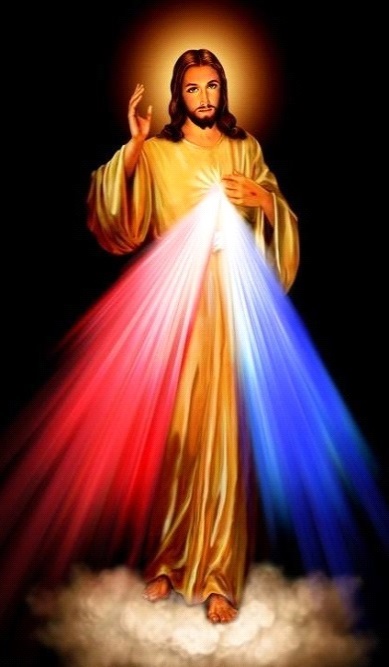 Szeptember 22. szombat15:00–24:00 óráigProgram:15:00	Rózsafüzér vetítéssel az irgalmasság	órájáról17:00	Szentmise17:45	Dr. Szederkényi László plébános előadásaaz engesztelésről19:30	Vetítés a Szent Anna rétről20:00	Dialógus szentírási szövegekről21:00	Imaórák a nagykanizsai vendégekvezetésévelMindenkit szeretettel várunk!Szállás igénylése a jmszbml@gmail.com e-mail címen lehetséges. Tel.: 20/292-6426Berceli partybusz a ★ Heaven's Garden #szüret-re2018. szeptember 22., 21:00–4:00➜ Visszajelzéseitek alapján az elmúlt év legszebb színfoltjának bizonyult a Heaven’s Garden bulisorozat feltűnése a budapesti éjszakai életben. Egy party, ahol egyszerre tombolhatsz önfeledten napjaink legnagyobb slágereire és közben barátaiddal, ismerőseiddel lelkizhetsz életed aktuális, fontos dolgairól. S mindezt igényes környezetben, baráti árak mellett, az ország első számú klubjában, az A38 Hajón.
➜ A 777 és a ShoeShine ismét közös bulira hív mindenkit, aki nyitott a kulturált és felszabadító szórakozásra! Gyertek, hozzuk össze ismét az ősz legnagyobb bulijátszeptember 22-én az A38-on!
➜ A részletek: # 21:00h: Indulás Bercelről, érkezés Bercelre 04:00h körül 
# 23:00h: Kapunyitás, gyere, találkozz, csevegj, ismerkedj!
# FONTOS: A belépés feltétele, hogy a facebook eseményen kattints az "OTT LESZEK" gombra! # Érkezz időben, megéri! # Légy ember közöttünk és maradj is az!
➜ Helyszín: A38 Terasz (1117 Budapest, Petőfi híd - budai hídfő) Időpont: 2018. szeptember 22. szombat 23:00 Belépés: mindenki másnak ha regisztrálsz Facebookon akkor 1500HUF, ha nem akkor 2000HUF.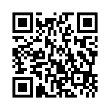 DE, ha Berceli vagy környékbeli illetőségű 15-25 év közötti fiatal vagy, akkor a belépés és a partybusz, és némi frissítő is teljesen ingyenes számodra, ha facebookon jelentkezel erre az eseményre és a plébánián regisztrálsz (EZ FONTOS!)HIRDETÉSEKBercelen a 3. csoport takarít.Szeretnénk idén is vendégül látni a zarándoklaton és a berceli szüreti felvonuláson részt vevőket. 2018.09.14.-én pénteken 12:00 óráig illetve szombaton délután 5 óráig a Szent Miklós Közösségi Házban szeretettel várjuk a felajánlott süteményeket, üdítőket.2018.09.10-15. Hálaadó zarándoklat Nagyorosziból a váci Hétkápolna búcsújára.2018.09.11-13. EWTN Közép-Európai leányvállalatainak baráti találkozója Zágrábban2018.09.13.	Cs	17:30	Szentségimádás a Berceli Templomban2018.09.14.	P	09:00	Szentmise a Rózsák Völgye Idősek Otthonban Bercelen		12:00	Zarándokok érkezése a berceli un. Fehér-Kereszthez2018.09.15.	Sz	08:30	Fájdalmas Szűzanya Szentmise a Berceli Templomban			Forráspont – Ifjúsági eucharisztikus nap a MOM Sport-ban14.00 regisztráció, 15.00 dicsőítés, 15.30 köszöntés, 15.40-17.00 pódiumbeszélgetés, tanúságtételek, tanítás, 17.00 Hodász András atya, 17.30 szünet, 18.00 szentmise Erdő Péter bíboros vezetésével, 19.30 zenés dicsőítés, 20.00 szentségimádás, 21.00 zárás		16:00	Szüreti felvonulás indulási a Berceli Iskolától2018.08.16.	V	08:30	Szentmise a Berceli Templomban – Kovács Botond keresztelése		09:30	Igeliturgia a Vanyarci Templomban		10:30	Veni Sancte Szentmise a Galgagutai Templomban (iskolatáska megáldás)		10:30	Szentmise a Becskei Templomban		12:00	Igeliturgia a Szécsénkei Templomban		12:00	Veni Sancte Szentmise Nógrádkövesdi Temp. (iskolatáska megáldás)Hivatali ügyintézés: Római Katolikus Plébánia 2687 Bercel, Béke u. 20.tel: 0630/455-3287 web: http://bercel.vaciegyhazmegye.hu, e-mail: bercel@vacem.huBankszámlaszám: 10700323-68589824-51100005